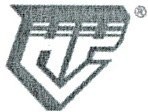 HASIČSKÁ1'ZÚt!.V\ {POJJS  f O l' NA,  , '-1.Pojistná smlouvač. 0096-656-075dodatek č. 1uzavřená mezi smluvními stranami:Obchodní jméno:Sídlo:IČO:Zastoupená: Bankovní spojení: Číslo účtu:(dále jen "pojistitel")Obchodní jméno: Sídlo:IČO:Zastoupená:(dále jen "pojištěný")Hasičská vzájemná pojišťovna, a.s.zapsaná v obchodním rejstříku vedeném Městským soudem v Praze, oddíl B, vložka 2742Římská 45, 120 00 Praha 2, česká republika46973451Ing. Lukáš Bosák, na základě plné moci ČSOB, a.s. PrahaaKrajský soud v Ústí nad LabemNárodního odboje 1274/26, Ústí nad Labem - Střekov, 400 92 00215708JUDr. Lenka Ceplová, předsedkyně Krajského soudu v ústí nad Labem, zastoupená ředitelem správy soudu - Ing. Janem Tobiášem (Spr 702/2023}V pojistné smlouvě dochází k následujícím úpravám:Článek li.ROZSAH POJIŠTĚNÍ1. Pojištění odpovědnosti za újmu způsobenou provozem vozidla (POV)Odpojišťuje se vozidlo s poř. číslem 4, Škoda Fabia combi,	, uvedené v příloze č. 1 tohotododatku.Původní pojistné Pojistné za dodatekNová výše ročního pojistné hoČlánek VI. PLATEBNÍ PODMÍNKY25 090,- Kč1 016 ,- Kč24  074,- KčPojištění odpovědnosti (po vinné ručení) Doplňková pojištění obvodových skel17 954, - Kč6 120,- KčCelkové roční pojistné	24 074, - KčUpravené roční pojistné	24 074, - KčNo vé roční pojis t né bude hrazeno na účet pojis t ite le č ís lo	vede ný u ČSOB, a.s. (variabilnísy mbo l je číslo této pojist né smlouvy) v násle dujících splátkách a termínech:- Pojistné bude hrazeno v ročních splátkách ve výši 24 07 4,- Kč vždy k 1.4 . přísluš né ho roku.Rozdílová splátka:Přeplatek pojistného za období od 13.12 .2023 do 31.3.2024 činí 306, - Kč a bude vráceno zpět na účetpojiš tě né ho č.:	, variabilní sym bo l je číslo tét o pojistné sm lo uvy.Článek IX. ZÁVĚREČNÁ USTANOVENÍÚčinnost tohoto dodatku je od 13.12.2023.Pojiš těný prohlašuje , že byl před uzavřením tohoto dodatku podrobně seznámen s jeho obsahem i se  zněn ím všeobec ných pojist ných podmínek , dop lňkových pojist ných podmínek a sml uvních ujednání, které jsou jeho nedílnou součástí.Součástí tohoto dodatku je příloha č. 1 - Seznam vozidel.Dodatek je vyhotoven ve 2 výtiscíc h, z nichž po jednom výtisku obdrží pojistitel a pojištěný.Ostatní ustanovení pojistné smlo uvy zůstávají nezměněna.Spory mezi spotřebitelem a pojistitelem lze rovněž řešit cestou mimosoud ního resem spotřebitelských sporů. Věcně příslušným subjektem m imoso udního řešení spotřebitelských sporů, u sporů týkajících se pojistných smlu v neživotního pojištění, je Česká obchodní inspekce, jejíž internetové stránky jsou umístěny na adrese www.coi.czS mluvní strany sou hlasí s uveřejně ním toho to dodatku na dobu neurčitou v registru smluv podle záko na č. 340/20 15 Sb., o zvláštních podmínkách účinnost i některých smluv, uveřejňování těchto smluv a o registru smluv (zákon o registru smluv). Pojištěný se zavazuje dodatek dle předmětného zákona uveřejnit.Tento dodatek nabývá platnosti dnem podpisu sm luvních stran a účinnost i dnem uveřej nění v registrusmluv.Příloha č. l · Seznam vozldel	Pojistnásmlouva č. 0096-656-075Dodatek č.	001Pojistník / pojištěný:Krajský soud v Ústf nad Labem Niirodníhoodboje 1274, úst/ nad Labem IČO: 00215708Por.	Kategoriel fsloSPZ 		Vozidlo		Uvedeni do Značka		M odel		provozuSérie ačísloTPKubatura	Výkonv kW VIN ne motoru(ccm)Kubatura	Výkonv kW VIN ne motoru(ccm)bo výrobní číslo karoserie	Celk ovihmotnost (kg)Počet mfst k Pojistné POV sezeníPojll t! nf obvodO\'"iCh sk elUmR	PojlstnPOJI STNtCELKEM1	osobníautomobilnad2000cm3do 2500cm3vč.bez7:1/ZMERCEDES-BENZ	Vito 116 	201321431201 787 Kč30 000 Kč	640 Kč2 427 Kč2	osobní automobil nad 2 000cm3 do 2 500 cm3 vč. bez ZVZM ERCEDES-BENZ	v 	20182 1 431401 787 Kč30 000 Kč	640 Kč2 427 Kč3	osobníautomobilnad1 850cm3 do2000cm3 vč. bezl.VZVOLSKWAGEN	CRAFTER	20211 9681301596 Kč30 000 Kč	640 Kč2 236 Kč4ŠKODA	FABIA COMBI	2007119847OKč Nepojištěno5	osobní automobidl o 1 000 cm3 vč. neboel pohonbez NZVOLSKWAGEN	CADDV	201999962908 Kč15 000 Kč	360 Kč1 268 Kč6	osobníautomobil nad1850cm3 do 2 000cm3vč. bez ZVZŠKODA	5UPERB	201719681405	1 596 Kč25 000 Kč	560 Kč2 156 Kč7	osobnf automobil nad1850cm3 do 2000cm3 vč.bez ZVZŠKODA	SUPERB	201719681405	1 596 Kč2S 000 Kč	560 Kč2 156 Kč8	osobní automobilnad1 850cm3do2000cm3vč.bez ZVZŠKODA	KODIAQ	201919681105	1596 Kč25 000 Kč	560 Kč2 156 Kč9	osobní automobl inad1850 cm3 do 2 000cm3 vč. bez 1.VZŠKODA	5UPERB	201819681405	1596 Kč2S000 Kč	S60 Kč2 156 Kč10       osobnl automobinl ad 1 850 cm3 do 2 000 cm3 vč. bez ZVZVOLVO	S60 D3	20111 9845	1596 Kč25 000 Kč	560 Kč2 156 Kč11      osobní automobil nad 2 500 cm3 bez ZVZŠKODA	5UPERB	20093 5971915	2 300Kč25 000 Kč	560 KčZ 860 Kč12 osobnlautomobilnad 1 850cm3do2 000cm3 vč. bez ZVZŠKODA	OCTAVIA	201319685	1 596 Kč20 000 Kč	480 Kč2 076 Kč1314151617181920L!, oz	kovéa výstralné zaffze ímodré barvy --24 074 Kč